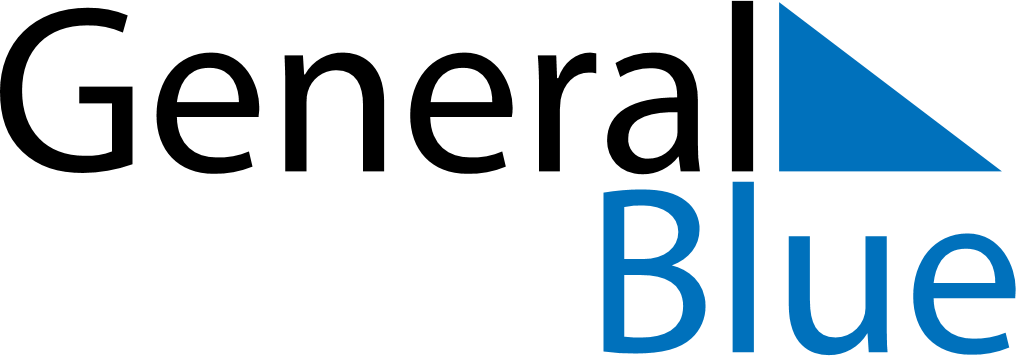 Daily PlannerOctober 24, 2021 - October 30, 2021Daily PlannerOctober 24, 2021 - October 30, 2021Daily PlannerOctober 24, 2021 - October 30, 2021Daily PlannerOctober 24, 2021 - October 30, 2021Daily PlannerOctober 24, 2021 - October 30, 2021Daily PlannerOctober 24, 2021 - October 30, 2021Daily Planner SundayOct 24MondayOct 25TuesdayOct 26WednesdayOct 27ThursdayOct 28 FridayOct 29 SaturdayOct 30MorningAfternoonEvening